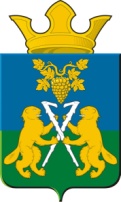 АДМИНИСТРАЦИЯ НИЦИНСКОГО СЕЛЬСКОГО ПОСЕЛЕНИЯСЛОБОДО-ТУРИНСКОГО МУНИЦИПАЛЬНОГО РАЙОНА СВЕРДЛОВСКОЙ ОБЛАСТИП О С Т А Н О В Л Е Н И ЕОт 25  июля 2022 года                                                                                               с.Ницинское                                               № 80Об утверждении плана  мероприятий по предупреждению возникновения и распространения ящура на территории Ницинского сельского поселения  на 2022-2024 годыРуководствуясь Федеральным законом от 14.05.1993 № 4979-1 «О  ветеринарии», распоряжение Правительства Свердловской области от 29.04.2022 № 178-РП «Об утверждении плана мероприятий по предупреждению возникновения и распространения ящура на территории Свердловской области на 2022 - 2024 годы» и в целях предотвращения возникновения и распространения ящура на территории  Ницинского сельского поселенияПОСТАНОВЛЯЕТ:1. Утвердить план мероприятий по предупреждению возникновения и распространения ящура на территории Ницинского сельского поселения на 2022-2024 годы (прилагается).2. Разместить настоящее постановление на официальном сайте Администрации Ницинского сельского поселения в информационно-телекоммуникационной сети «Интернет»  https://nicinskoe.ru/3. Контроль за исполнением настоящего постановления возложить на заместителя Главы aдминистрации Ницинского сельского поселения Зырянова А.В.Глава Ницинского сельского поселения:                         Т.А.КузевановаПРИЛОЖЕНИЕУТВЕРЖДЕНпостановлением администрации Ницинского сельского поселенияот 25.07.2022 № 80      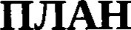 мероприятий по предупреждению возникновения и распространения ящура на территории Ницинского сельского поселения  на 2022—2024 годы№п/пНаименование мероприятияСрок исполненияИсполнитель1234 Раздел 1. Мероприятия по  профилактике  ящура на территории  Слободо-Туринского района Раздел 1. Мероприятия по  профилактике  ящура на территории  Слободо-Туринского района Раздел 1. Мероприятия по  профилактике  ящура на территории  Слободо-Туринского района1. Обеспечение мониторинга ветеринарных сопроводительных документов в электронной форме в модуле «Меркурий» федеральной государственной информационной системе «ВЕТИС» с целью контроля за выполнением условий перемещения подконтрольных товаров в связи с регионализацией, определенных решением Федеральной службы по ветеринарному и фитосанитарному надзору об установлении статусов регионов Российской Федерации по заразным болезням животных и условиях перемещения подконтрольных госветнадзору товаров от 20.01.2017 (далее — решение Россельхознадзорапостоянно Управление Федеральной службы по ветеринарному и фитосанитарному надзору по Свердловской области( по согласованию)ГБУСО Байкаловская ветстанция12342.Проведение разъяснительной работы с собственниками (владельцами) восприимчивых к ящуру животных (далее — владельцы животных) и производителями животноводческой продукции, полученной от восприимчивых животных, в том числе от их убоя, по вопросам неукоснительного соблюдения условий, запретов и ограничений, в связи со статусом региона, на территории которого расположено хозяйство, установленных решением Россельхознадзора, путем размещения информации в средствах массовой информации (средства печати, телевидение, радио, интернетпостоянно Байкаловский отдел сельского хозяйства Агропромышленного комплекса и потребительского рынка Свердловской области,  Департамент ветеринарии Свердловской области, ГБУСО Байкаловская ветстанция, Управление Федеральной службы по ветеринарному и фитосанитарному надзору по Свердловской области (по согласованию), органы местного самоуправления муниципальных образований, расположенных на территории Свердловской области (далее - муниципальные образования)  (по согласованию) 3.Обеспечение надзора за деятельностью объектов, осуществляющих содержание, разведение и убой животных, переработку сырья животного происхождения, торговлю продуктами убоя, с целью пресечения несанкционированной деятельностипостоянноУправление Федеральной службы по ветеринарному и фитосанитарному надзору по Свердловской области (по согласованию)4.Оперативный обмен информацией по ящуру между территориальными органами федеральных органов исполнительной власти, исполнительными органами государственной власти Свердловской области, органами местного самоуправления муниципальных образованийпостоянноУправление Федеральной службы по ветеринарному и фитосанитарному надзору по Свердловской области (по согласованию),Ирбитский ТО Управление Россельхознадзора по Свердловской области г. Ирбит, Ирбитского, Слободо-Туринского, Тавдинского, Табаринского и Туринского районах (по согласованию),Управление  по делам гражданской обороны, чрезвычайным ситуациям и ликвидации последствий стихийных бедствий по Слободо-Туринскому району (по согласованию), Байкаловский отдел сельского хозяйсва Агропормышленного комплекса и потребительского рынка Свердловской области,  ГБУСО Байкаловская ветстанция, муниципальные образования (по согласованию) 12345.Проведение контрольных мероприятий по выявлению и пресечению незаконного перемещения животных и животноводческой продукции на автодорогах, расположенных на территории Ницинского сельского поселения Слободо-Туринского района Свердловской областипо мере необходимостиУправление Федеральной службы по ветеринарному и фитосанитарному надзору по Свердловской области (по согласованию),МО МВД России «Байкаловский» (по согласованию),   ГБУСО Байкаловская ветстанция.Раздел 2. Организация мониторинга и проведение мероприятий по контролю за эпизоотической ситуацией.	Эпизоотологический надзор за ящуром у 	 восприимчивых  животныхРаздел 2. Организация мониторинга и проведение мероприятий по контролю за эпизоотической ситуацией.	Эпизоотологический надзор за ящуром у 	 восприимчивых  животныхРаздел 2. Организация мониторинга и проведение мероприятий по контролю за эпизоотической ситуацией.	Эпизоотологический надзор за ящуром у 	 восприимчивых  животных6.Обеспечение регулярного клинического осмотра восприимчивых к ящуру животных с обязательной регистрацией результатов осмотра и количественных данных по числу обследуемых животных и производственным данным движения поголовьяпостоянноруководители животноводческих предприятий, крестьянских (фермерских) хозяйств, а также животноводческих хозяйств, находящихся в ведении федеральных органов исполнительной власти (по согласованию), ГБУСО Байкаловская ветстанция.7.Обеспечение наблюдения за состоянием здоровья восприимчивых к ящуру животных, обитающих в дикой средепри проведении обследований территорий охотничьих угодий Ведущий специалист Департамента по охране, контролю и регулированию использования животного мира Свердловской области в Слободо-Туринском районе8.Осуществление немедленного информирования специалистов органов и организаций, входящих в систему Государственной ветеринарной службы РоссийскойФедерации, о случаях подозрения на ящур с последующим отбором проб для лабораторных исследований в соответствии с ветеринарными правиламив случае выявления в течение24 часовГБУСО Байкаловская ветстанция, юридические лица, индивидуальные предприниматели, осуществляющие виды деятельности в сфере охотничьего хозяйства (по согласованию), руководители животноводческих предприятий, личных подсобных хозяйств, крестьянских (фермерских) хозяйств, а также животноводческих хозяйств, находящихся в ведении федеральных органов исполнительной власти (по согласованию)11222ЗЗЗ449.9.Обеспечение выполнения профилактических мероприятий по ящуру в соответствии планом диагностических исследований, ветеринарно-профилактических и противоэпизоотических мероприятий в хозяйствах всех форм собственности и со статусом региона, на территории которого расположено хозяйство, установленных решениемРоссельхознадзораОбеспечение выполнения профилактических мероприятий по ящуру в соответствии планом диагностических исследований, ветеринарно-профилактических и противоэпизоотических мероприятий в хозяйствах всех форм собственности и со статусом региона, на территории которого расположено хозяйство, установленных решениемРоссельхознадзораОбеспечение выполнения профилактических мероприятий по ящуру в соответствии планом диагностических исследований, ветеринарно-профилактических и противоэпизоотических мероприятий в хозяйствах всех форм собственности и со статусом региона, на территории которого расположено хозяйство, установленных решениемРоссельхознадзорапостояннопостояннопостоянноГБУСО Байкаловская ветстанцияГБУСО Байкаловская ветстанция10.10.Организация и проведение регулярных серологических и вирусологических исследований в соответствии с планом регионального государственного эпизоотического мониторинга по Свердловской области и Планом проведения федерального государственного эпизоотического мониторинга по Свердловской области с целью исключения возможной циркуляции вируса ящура среди восприимчивых к ящуру животных, в том числе обитающих в дикой фауне, а также для доказательства отсутствия наличия вакцинированных против ящура животных в стадах Ницинского сельского поселенияОрганизация и проведение регулярных серологических и вирусологических исследований в соответствии с планом регионального государственного эпизоотического мониторинга по Свердловской области и Планом проведения федерального государственного эпизоотического мониторинга по Свердловской области с целью исключения возможной циркуляции вируса ящура среди восприимчивых к ящуру животных, в том числе обитающих в дикой фауне, а также для доказательства отсутствия наличия вакцинированных против ящура животных в стадах Ницинского сельского поселенияОрганизация и проведение регулярных серологических и вирусологических исследований в соответствии с планом регионального государственного эпизоотического мониторинга по Свердловской области и Планом проведения федерального государственного эпизоотического мониторинга по Свердловской области с целью исключения возможной циркуляции вируса ящура среди восприимчивых к ящуру животных, в том числе обитающих в дикой фауне, а также для доказательства отсутствия наличия вакцинированных против ящура животных в стадах Ницинского сельского поселенияежегодноежегодноежегодноГБУСО Байкаловская ветстанция, Управление Федеральной службы по ветеринарному и фитосанитарному надзору по Свердловской области (по согласованию)ГБУСО Байкаловская ветстанция, Управление Федеральной службы по ветеринарному и фитосанитарному надзору по Свердловской области (по согласованию)Раздел З. Организационно-хозяйственные мероприятия по повышению защитысельскохозяиственных организаций от заноса инфекцииРаздел З. Организационно-хозяйственные мероприятия по повышению защитысельскохозяиственных организаций от заноса инфекцииРаздел З. Организационно-хозяйственные мероприятия по повышению защитысельскохозяиственных организаций от заноса инфекцииРаздел З. Организационно-хозяйственные мероприятия по повышению защитысельскохозяиственных организаций от заноса инфекцииРаздел З. Организационно-хозяйственные мероприятия по повышению защитысельскохозяиственных организаций от заноса инфекцииРаздел З. Организационно-хозяйственные мероприятия по повышению защитысельскохозяиственных организаций от заноса инфекцииРаздел З. Организационно-хозяйственные мероприятия по повышению защитысельскохозяиственных организаций от заноса инфекцииРаздел З. Организационно-хозяйственные мероприятия по повышению защитысельскохозяиственных организаций от заноса инфекции11.11.Принятие мер по защите животноводческих объектов (включая перерабатывающие предприятия) от заноса и распространения возбудителя ящураПринятие мер по защите животноводческих объектов (включая перерабатывающие предприятия) от заноса и распространения возбудителя ящураПринятие мер по защите животноводческих объектов (включая перерабатывающие предприятия) от заноса и распространения возбудителя ящурапостояннопостояннопостоянноруководители животноводческих предприятий, личных подсобных хозяйств, крестьянских (фермерских) хозяйств, а также животноводческих хозяйств, находящихся в ведении федеральных органов исполнительной власти (по согласованию)руководители животноводческих предприятий, личных подсобных хозяйств, крестьянских (фермерских) хозяйств, а также животноводческих хозяйств, находящихся в ведении федеральных органов исполнительной власти (по согласованию)12.12.Осуществление работы животноводческих объектов в соответствии с ветеринарными правилами, в том числе в режиме «закрытого типа», в зависимости от вида объектаОсуществление работы животноводческих объектов в соответствии с ветеринарными правилами, в том числе в режиме «закрытого типа», в зависимости от вида объектаОсуществление работы животноводческих объектов в соответствии с ветеринарными правилами, в том числе в режиме «закрытого типа», в зависимости от вида объектапостояннопостояннопостоянноруководители животноводческих предприятий, личных подсобных хозяйств, крестьянских (фермерских) хозяйств, а также животноводческих хозяйств, находящихся в ведении федеральных органов исполнительной власти по согласованиюруководители животноводческих предприятий, личных подсобных хозяйств, крестьянских (фермерских) хозяйств, а также животноводческих хозяйств, находящихся в ведении федеральных органов исполнительной власти по согласованию112223334413.13.Обеспечение сбора и утилизации биологических отходов в соответствии с Ветеринарными правилами перемещения, хранения, переработки и утилизации биологических отходов, утвержденными приказомМинистерства сельского хозяйства Российской Федерации от 26.10.2020 № 626 «Об утверждении Ветеринарных правил перемещения, хранения, переработки и утилизации биологических отходов»Обеспечение сбора и утилизации биологических отходов в соответствии с Ветеринарными правилами перемещения, хранения, переработки и утилизации биологических отходов, утвержденными приказомМинистерства сельского хозяйства Российской Федерации от 26.10.2020 № 626 «Об утверждении Ветеринарных правил перемещения, хранения, переработки и утилизации биологических отходов»Обеспечение сбора и утилизации биологических отходов в соответствии с Ветеринарными правилами перемещения, хранения, переработки и утилизации биологических отходов, утвержденными приказомМинистерства сельского хозяйства Российской Федерации от 26.10.2020 № 626 «Об утверждении Ветеринарных правил перемещения, хранения, переработки и утилизации биологических отходов»постояннопостояннопостоянноруководители животноводческих предприятий, личных подсобных хозяйств, крестьянских (фермерских) хозяйств, а также животноводческих хозяиств, находящихся в ведении федеральных органов исполнительной власти (по согласованию)руководители животноводческих предприятий, личных подсобных хозяйств, крестьянских (фермерских) хозяйств, а также животноводческих хозяиств, находящихся в ведении федеральных органов исполнительной власти (по согласованию)14.14.Проведение совместных мероприятий по контролю за соблюдением ветеринарного законодательстваРоссийской Федерации хозяйствующими субъектами независимо от их подчиненности и форм  собственностиПроведение совместных мероприятий по контролю за соблюдением ветеринарного законодательстваРоссийской Федерации хозяйствующими субъектами независимо от их подчиненности и форм  собственностиПроведение совместных мероприятий по контролю за соблюдением ветеринарного законодательстваРоссийской Федерации хозяйствующими субъектами независимо от их подчиненности и форм  собственностипо мере необходимостипо мере необходимостипо мере необходимостиУправление Федеральной службы по ветеринарному и фитосанитарному надзору по Свердловской области (по согласованию), ГБУСО Байкаловская ветстанцияУправление Федеральной службы по ветеринарному и фитосанитарному надзору по Свердловской области (по согласованию), ГБУСО Байкаловская ветстанция15.15.Проведение обучения ветеринарных специалистов и иных заинтересованных лиц по отбору проб патологического материала для лабораторных исследований, их хранению	и транспортир	овкеПроведение обучения ветеринарных специалистов и иных заинтересованных лиц по отбору проб патологического материала для лабораторных исследований, их хранению	и транспортир	овкеПроведение обучения ветеринарных специалистов и иных заинтересованных лиц по отбору проб патологического материала для лабораторных исследований, их хранению	и транспортир	овкеежегодноежегодноежегодноГБУСО Байкаловская ветстанцияГБУСО Байкаловская ветстанцияРаздел 4. Организационно-хозяйственные мероприятия по предупреждению возникновения ящура в муниципальных образованияхРаздел 4. Организационно-хозяйственные мероприятия по предупреждению возникновения ящура в муниципальных образованияхРаздел 4. Организационно-хозяйственные мероприятия по предупреждению возникновения ящура в муниципальных образованияхРаздел 4. Организационно-хозяйственные мероприятия по предупреждению возникновения ящура в муниципальных образованияхРаздел 4. Организационно-хозяйственные мероприятия по предупреждению возникновения ящура в муниципальных образованияхРаздел 4. Организационно-хозяйственные мероприятия по предупреждению возникновения ящура в муниципальных образованияхРаздел 4. Организационно-хозяйственные мероприятия по предупреждению возникновения ящура в муниципальных образованияхРаздел 4. Организационно-хозяйственные мероприятия по предупреждению возникновения ящура в муниципальных образованиях16.16.Разработка и утверждение планов мероприятий по предупреждению возникновения и распространения ящура на территориях муниципальных образованийРазработка и утверждение планов мероприятий по предупреждению возникновения и распространения ящура на территориях муниципальных образованийРазработка и утверждение планов мероприятий по предупреждению возникновения и распространения ящура на территориях муниципальных образованийежегодноежегодноежегодномуниципальные образования (по согласованию),  ГБУСО Байкаловская ветстанциямуниципальные образования (по согласованию),  ГБУСО Байкаловская ветстанция17.17.Определение мест для экстренного уничтожения трупов (туш) животных и биологических отходов, обеспечение своевременной утилизации трупов сельскохозяйственных и диких животныхОпределение мест для экстренного уничтожения трупов (туш) животных и биологических отходов, обеспечение своевременной утилизации трупов сельскохозяйственных и диких животныхОпределение мест для экстренного уничтожения трупов (туш) животных и биологических отходов, обеспечение своевременной утилизации трупов сельскохозяйственных и диких животныхпостояннопостояннопостоянномуниципальные образования (по согласованию),  муниципальные образования (по согласованию),  18.18.Проведение комиссионных проверок мест торговли продукцией животноводства, в том числе уличной торговли, с целью выявления фактов несанкционированной торговлиПроведение комиссионных проверок мест торговли продукцией животноводства, в том числе уличной торговли, с целью выявления фактов несанкционированной торговлив соответствии с планом проверокв соответствии с планом проверокв соответствии с планом проверок муниципальные образования (по согласованию),  Управление Федеральной службы по ветеринарному и фитосанитарному надзору по Свердловской области (по согласованию), ГБУСО Байкаловская ветстанция муниципальные образования (по согласованию),  Управление Федеральной службы по ветеринарному и фитосанитарному надзору по Свердловской области (по согласованию), ГБУСО Байкаловская ветстанция муниципальные образования (по согласованию),  Управление Федеральной службы по ветеринарному и фитосанитарному надзору по Свердловской области (по согласованию), ГБУСО Байкаловская ветстанция112233344419.19.Организация совместных проверок хозяйствующих субъектов, осуществляющих деятельность в сфере производства и оборота продукции животноводстваОрганизация совместных проверок хозяйствующих субъектов, осуществляющих деятельность в сфере производства и оборота продукции животноводствав соответствии с планом проверокв соответствии с планом проверокв соответствии с планом проверокУправление Федеральной службы по ветеринарному и фитосанитарному надзору по Свердловской области (по согласованию),  Ирбитский ТО Управление Россельхознадзора по Свердловской области г. Ирбит, Ирбитского, Слободо-Туринского, Тавдинского, Табаринского и Туринского районах (по согласованию),  ГБУСО Байкаловская ветстанцияУправление Федеральной службы по ветеринарному и фитосанитарному надзору по Свердловской области (по согласованию),  Ирбитский ТО Управление Россельхознадзора по Свердловской области г. Ирбит, Ирбитского, Слободо-Туринского, Тавдинского, Табаринского и Туринского районах (по согласованию),  ГБУСО Байкаловская ветстанцияУправление Федеральной службы по ветеринарному и фитосанитарному надзору по Свердловской области (по согласованию),  Ирбитский ТО Управление Россельхознадзора по Свердловской области г. Ирбит, Ирбитского, Слободо-Туринского, Тавдинского, Табаринского и Туринского районах (по согласованию),  ГБУСО Байкаловская ветстанция20.20.Обеспечение контроля за проведением дезинфекции, дератизации в организациях торговли, включая продовольственные склады, предприятия общественного питания, и выполнением требований по обработке автотранспорта для перевозки  продуктовОбеспечение контроля за проведением дезинфекции, дератизации в организациях торговли, включая продовольственные склады, предприятия общественного питания, и выполнением требований по обработке автотранспорта для перевозки  продуктовпостояннопостояннопостоянноУправление Федеральной службы по ветеринарному и фитосанитарному надзору по Свердловской области (по согласованию), ГБУСО Байкаловская ветстанцияУправление Федеральной службы по ветеринарному и фитосанитарному надзору по Свердловской области (по согласованию), ГБУСО Байкаловская ветстанцияУправление Федеральной службы по ветеринарному и фитосанитарному надзору по Свердловской области (по согласованию), ГБУСО Байкаловская ветстанция21.21.Оказание содействия Департаменту ветеринарииСвердловской области, Управлению Федеральной службы по ветеринарному и фитосанитарному надзору по Свердловской области при проведении мероприятий по предупреждению возникновения и распространения  ящура в соответствии с законодательством Российской ФедерацииОказание содействия Департаменту ветеринарииСвердловской области, Управлению Федеральной службы по ветеринарному и фитосанитарному надзору по Свердловской области при проведении мероприятий по предупреждению возникновения и распространения  ящура в соответствии с законодательством Российской Федерациипо мере необходимостипо мере необходимостипо мере необходимостимуниципальные образования (по согласованию),                       МО МВД России «Байкаловский», ГБУСО Байкаловская ветстанциямуниципальные образования (по согласованию),                       МО МВД России «Байкаловский», ГБУСО Байкаловская ветстанциямуниципальные образования (по согласованию),                       МО МВД России «Байкаловский», ГБУСО Байкаловская ветстанция22.22.Обеспечение создания и поддержания запаса материальных ресурсов, дезинфицирующих и инсектоакарицидных средств, необходимых для предупреждения распространения ящураОбеспечение создания и поддержания запаса материальных ресурсов, дезинфицирующих и инсектоакарицидных средств, необходимых для предупреждения распространения ящурапостояннопостояннопостоянноГБУСО Байкаловская ветстанция, руководители животноводческих предприятий, личных подсобных хозяйств, крестьянских (фермерских) хозяйств, а также животноводческих хозяйств, находящихся в ведении федеральных органов исполнительной власти (по согласованиюГБУСО Байкаловская ветстанция, руководители животноводческих предприятий, личных подсобных хозяйств, крестьянских (фермерских) хозяйств, а также животноводческих хозяйств, находящихся в ведении федеральных органов исполнительной власти (по согласованиюГБУСО Байкаловская ветстанция, руководители животноводческих предприятий, личных подсобных хозяйств, крестьянских (фермерских) хозяйств, а также животноводческих хозяйств, находящихся в ведении федеральных органов исполнительной власти (по согласованию